Poetry and Character Analysis 					Name: Directions:  Read all of the following poems by Sara Holbrook.  Decide which poem the main character of your book could most relate to and why, or which poem the character most needs to hear and why.  Cite specific lines of the poem to support your answer. Which poem would be the best fit for the character in your book?  Why would this poem be good for the character?  Which lines fit the character best?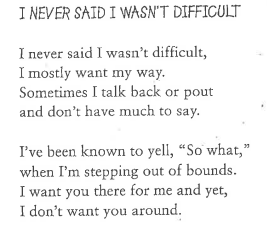 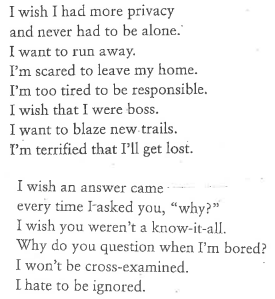 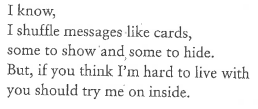 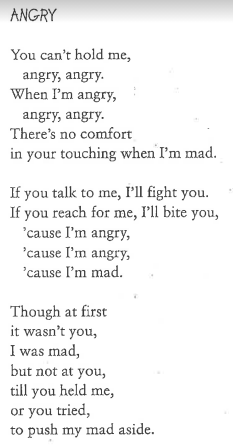 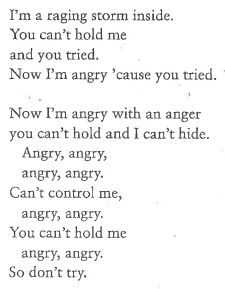 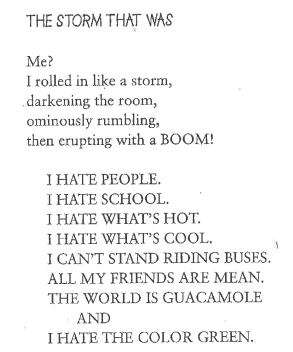 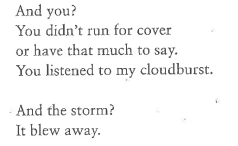 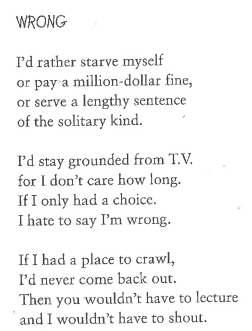 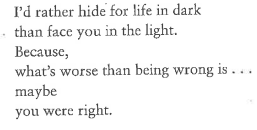 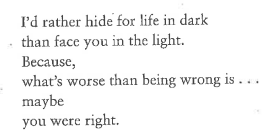 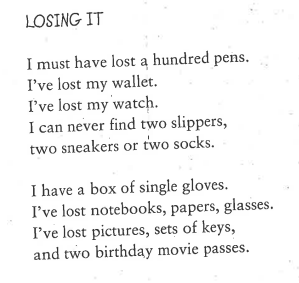 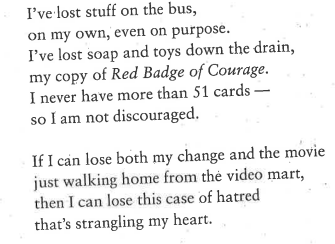 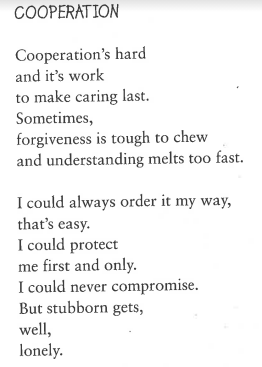 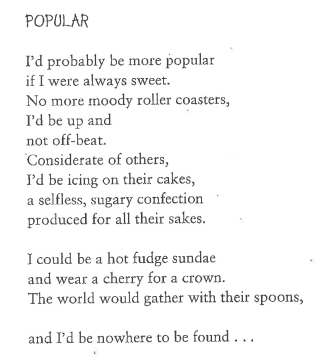 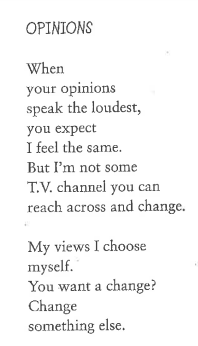 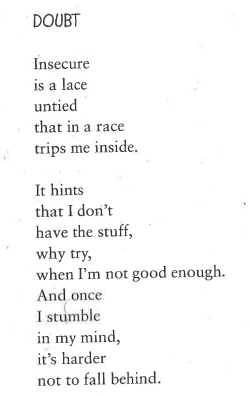 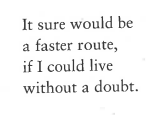 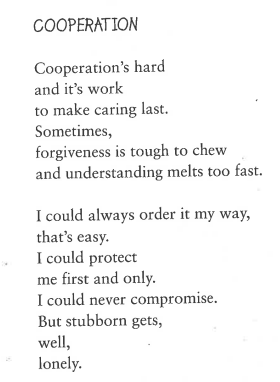 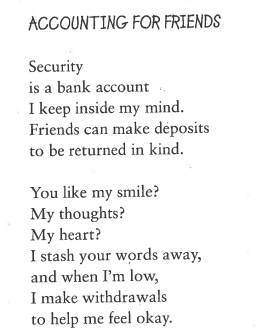 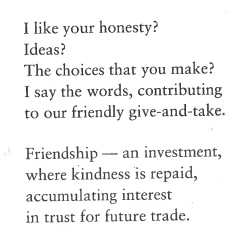 